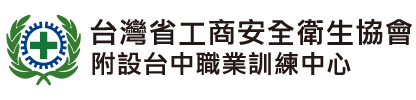 上課學員退費、延期、轉班、轉讓標準